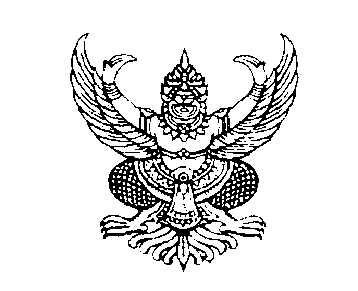 MEMORANDUM                               For thesis proposalOffice:………………………………	Tel.:……………………..Reference number…………………………………	Date………………………Issue:  Submission of thesis proposal for ethics reviewTo Attention of Chairman of the Human Research Ethics Committee of Thammasat University (Science), (HREC-TUSc)Attachment:	1. Application form for ethical review (ScF 04_03 (Eng) Form)		2. Thesis proposals and an electronic file	My name is …………………………...……………… a doctorate degree student/master degree student…………………….………………………, Institutional Affiliation  ……………………….., Thammasat University, would like to submit a thesis proposal entitled .…………… ………………………………………… for ethics review. An application of thesis proposal that indicates its ethics application has been reviewed and approved by the thesis proposal examination committee shall be submitted to, reviewed by, and formally approved by the Chair of the HREC-TUSc………………………………………				………………………………………(……………………………………..)				(………….………………………….)Principal advisor					        StudentDate ………/…………./…………				Date ………/…………./…………          Certified for the application							        …………………………………………							        (……………………………………….)								      Dean/Director								Date…….……/……….…./………..